Polecamy Państwa uwadze MIĘDZYSZKOLNY KONKURS RECYTATORSKIpoświęcony twórczości  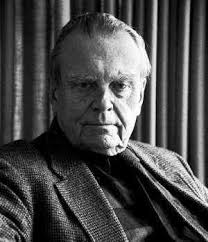 CZESŁAWA MIŁOSZAREGULAMIN1. Organizator:Zespół Szkół im. Jadwigi Grodzkiej w ŁęczycyKomitet Organizacyjny Konkursu: polonistki 2. Cele konkursu:Upowszechnianie poezji Czesława Miłosza;Kształtowanie wrażliwości na piękno języka ojczystego poprzez zainteresowanie młodzieży poezją;Stwarzanie możliwości rozwijania umiejętności recytatorskich, aktorskich;Rozwijanie kultury żywego słowa;Promocja talentów.3. Uczestnicy konkursu:Uczennice i uczniowie ostatnich klas szkół podstawowych i ponadpodstawowych Konkurs adresowany jest do uczniów, w dwóch kategoriach wiekowych: a) I kategoria dzieci w wieku od 13-14 lat; b) II kategoria młodzież w wieku od 15 do 19 lat.4. Dane osobowe:1. Przystępując do Konkursu uczestnik wyraża zgodę na:a) przetwarzanie przez Organizatorów jego danych osobowych dla potrzebprzeprowadzenia Konkursu oraz realizacji jego celów, na warunkach określonychw rozporządzeniu Parlamentu Europejskiego i Rady (UE) 2016/679 z 27.04.2016 r.w sprawie ochrony osób fizycznych w związku z przetwarzaniem danych osobowychi w sprawie swobodnego przepływu takich danych oraz uchylenia dyrektywy 95/46/WE(Dz. Urz. UE L 119), zwanego dalej RODO;b) rozpowszechnianie jego wizerunku oraz udziela nieodpłatnej, nieograniczonej w czasiei co do terytorium, niewyłącznej licencji na publikację (prezentowanie publiczniew dowolny sposób w tym m.in. w Internecie) jego wizerunku, imienia, nazwiska, w ramach promocji Konkursu oraz działalności Organizatorów i Partnerów.5. Zasady konkursu:Konkurs przeprowadzony będzie w formieTURNIEJU RECYTATORSKIEGOuczestnicy przygotowują do wygłoszenia z pamięci prezentację dowolnie wybranego utworu poetyckiego Czesława Miłosza,repertuar obejmuje 1 utwór poetycki Czesława Miłosza,uczestnik prezentuje wybrany utwór a łączny czas wykonania nie może przekroczyć 5 minut.Podczas przesłuchań konkursowych jury specjalnie powołane przez organizatora oceniać będzie wykonawców, ze szczególnym zwróceniem uwagi na:- dobór tekstu i jego pamięciowe opanowanie;- interpretację utworu (intonacja, dykcja, tempo, wrażliwość liryczna)- ogólne wrażenia artystyczne (strój, gesty).Ocena jury jest ostateczna i nie przysługuje od niej odwołanie.Dla zwycięzców oraz uczestników organizator przewiduje atrakcyjne Nagrody – niespodzianki.Zgłoszenia do konkursu przyjmujemy do 5 kwietnia 2024 r. (włącznie) w sekretariacie Zespołu Szkół im. J. Grodzkiej w Łęczycy przy ul. Al. Jana Pawła II 1, od poniedziałku do piątku w godz. 8.00 – 15.00, wraz z Kartą Zgłoszenia i Oświadczeniem o Ochronie Danych Osobowych podpisanym przez rodzica lub opiekuna dziecka.  Zgłoszenia konkursowe można przesłać także drogą elektroniczną na adres e-mail: tl2@poczta.onet.plUroczystość konkursowa odbędzie się 10 kwietnia 2024 r.  o godzinie 11:00 w Zespole Szkół im. J. Grodzkiej w Łęczycy. Serdecznie zapraszamy do wzięcia udziału w konkursie!!!KARTA ZGŁOSZENIA NA KONKURS RECYTATORSKIPo zaznajomieniu się z regulaminem Powiatowego Konkursu Recytatorskiego zgłaszam swój udział w TURNIEJU RECYTATORSKIM1.Imię i nazwisko uczestnika konkursu: …………………………………………………………………………………………………...2.Wiek uczestnika: ……………………………………………...................................................3.Dokładny adres domowy i numer telefonu do kontaktu: …………………………………………………………………………………………………..........................................................................................................................................................4.Nazwa i adres szkoły: ………………………………………………………………………………………………..……………………………………………………………………………………………………..5.Telefon i e-mail szkoły: …………………………………………………………………………………………………...6.Imię i nazwisko nauczyciela (opiekuna): …………………………………………………………………………………………………...7. Utwór przygotowany na Konkurs: 8.Oświadczenie: Wyrażam zgodę na przetwarzanie przez Zespół Szkół im. Jadwigi Grodzkiej w Łęczycy moich danych osobowych w celach związanych z organizacją Powiatowego Konkursu Recytatorskiego oraz akceptuję wszystkie punkty regulaminu.…………………………………………………………………………………………………...Czytelny podpis nauczyciela (opiekuna)                                                   Podpis uczestnikaOŚWIADCZENIE*Wyrażam zgodę na wprowadzenie i przetwarzanie danych osobowych mojego dziecka w bazie danych prowadzonej przez ZS im. J. Grodzkiej  w Łęczycy, zgodnie z Ustawą z dnia 29 sierpnia 1997 r. o ochronie danych osobowych (Dz. U. z 2002 r. Nr 101, poz.926, z późn. Zm.).*Ponadto wyrażam zgodę na nieodpłatne wykorzystanie wizerunku dziecka przez organizatora Konkursu – zgodnie z Ustawą z dnia 4 lutego 1994 r. o prawie autorskim i prawach pokrewnych na cele związane z promocją Konkursu. Możliwe formy rozpowszechniania wizerunku to publikacje, Internet, prasa, telewizja.*Jednocześnie oświadczam, że zostałam(-em) poinformowana(-y) o przysługującym mi prawie wglądu do danych, poprawiania ich, a także możliwości żądania ich usunięcia z bazy danych.……………………………..                                             …………………………………………………………..Data                                                                                   Podpis rodzica / Opiekuna prawnego dzieckaTytuł utworuImię i nazwisko autora tekstu